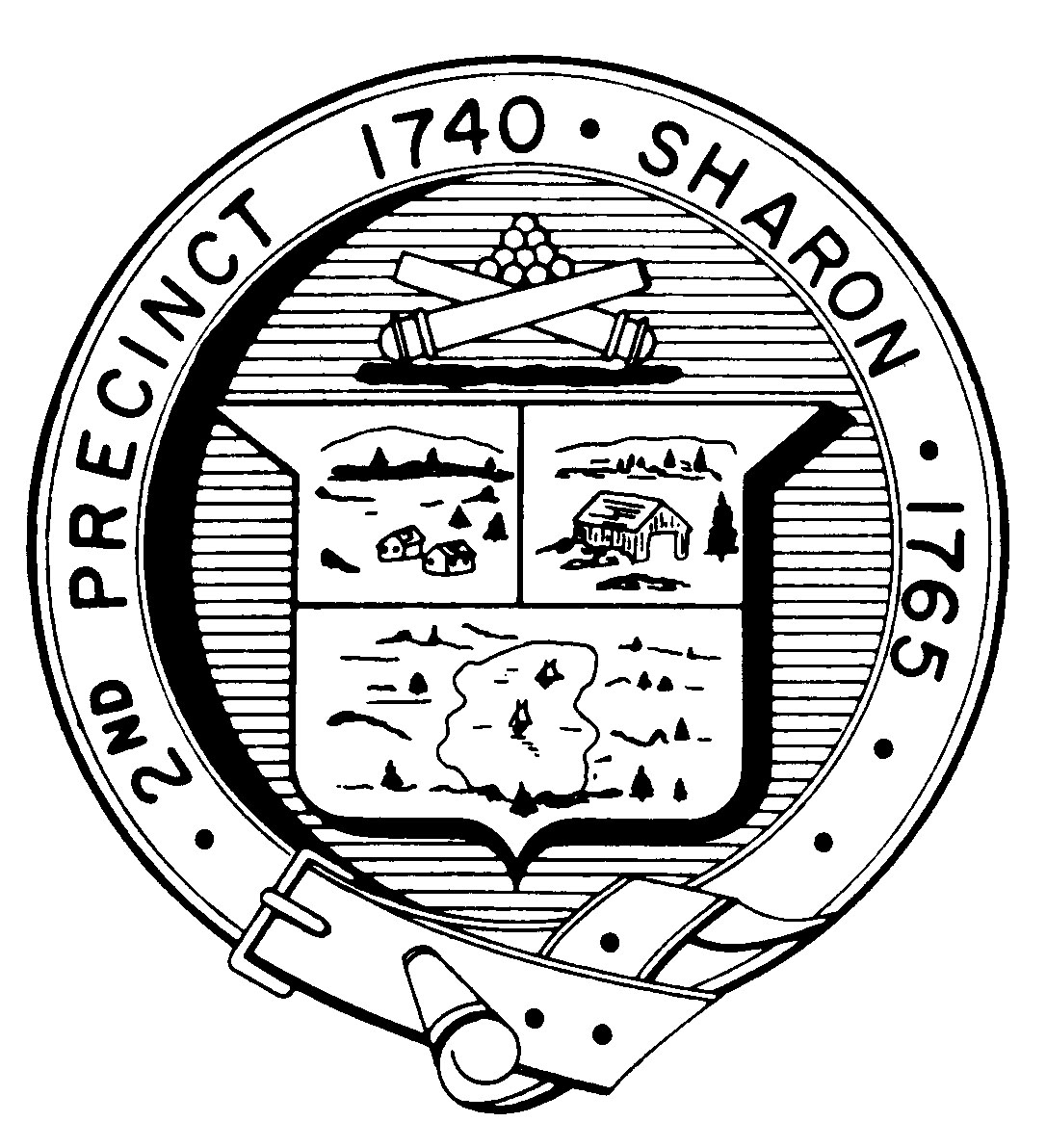 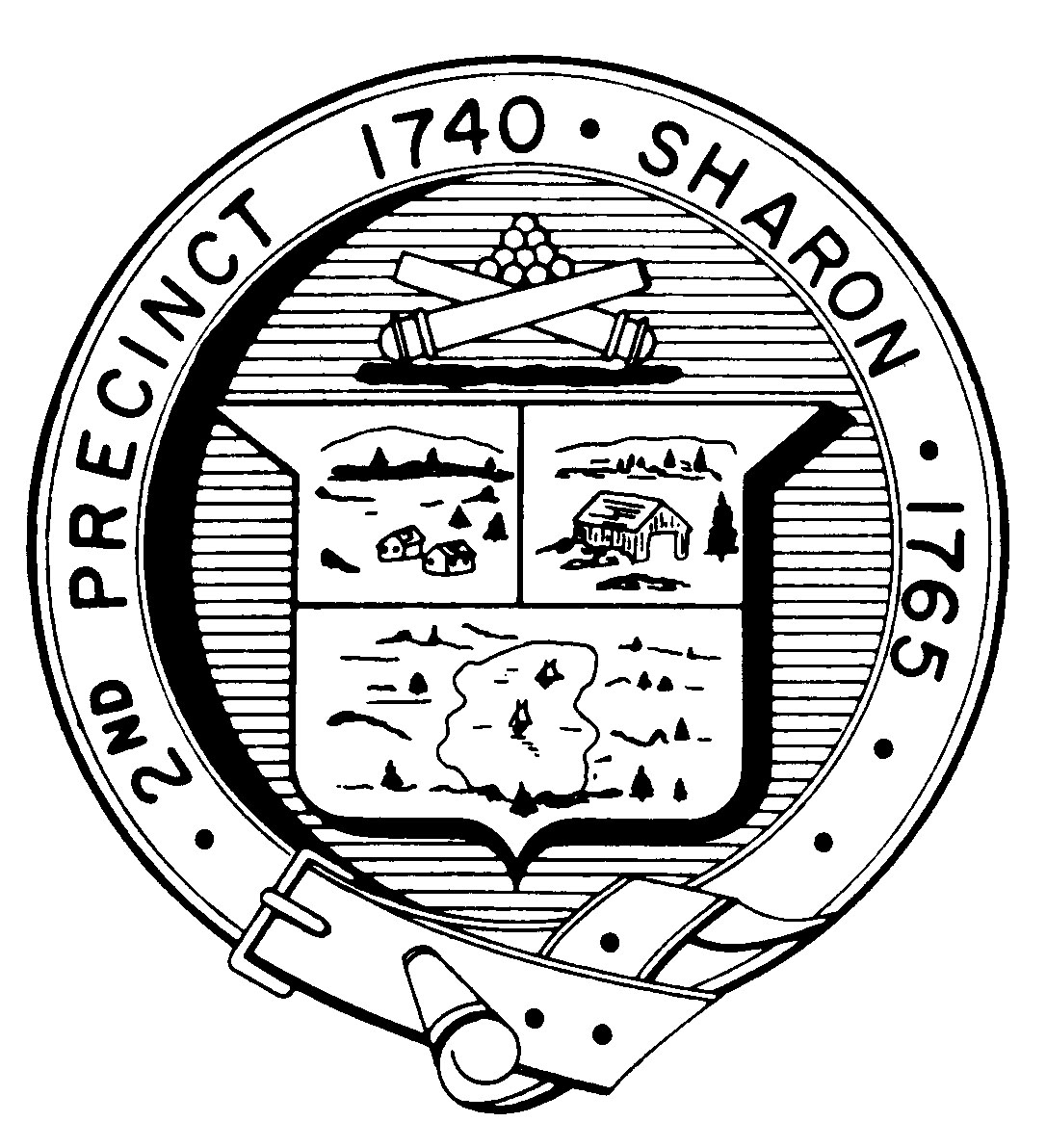 FINANCE COMMITTEEMonday, November 9th, 20157:30 p.m.Town Hearing Room, Community Center, 219 Massapoag AvenueAGENDAReview of Options for Better Communication of Town Budget Information to Citizens of Sharon:Presentation by Alan Jones Visual Government ConsortiumPresentation by ClearGov    II.    Update on FY 2017 Budget Process    III.   Update on Budget Goals Process      IV.   Approval of 10/26/2015 minutes    V.     Other Topics Not Reasonably Anticipated    VI.    AdjournmentNote: Items may not be discussed in the order listed or at the specific time estimated.  Times are approximate.The meeting likely will be broadcast and videotaped for later broadcast by Sharon Community Television.